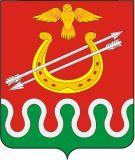 Глава Боготольского районаКрасноярского краяРАСПОРЯЖЕНИЕг. Боготол«20» 		09	 2017 г.						№ 186-рО проведении конкурса технико-экономических обоснований субъектов малого и (или) среднего предпринимательства для предоставления субсидий на возмещение части затрат, связанных с приобретением оборудования в целях создания и (или) развития либо модернизации производства товаров (работ, услуг)В соответствии с Порядком предоставления субсидий субъектам малого и (или) среднего предпринимательства на возмещение части затрат, связанных с приобретением оборудования в целях создания и (или) развития либо модернизации производства товаров (работ, услуг), утвержденным Постановлением администрации Боготольского района Красноярского края от 13.06.2017 № 279-п, в целях реализации муниципальной программы Боготольского района «Развитие субъектов малого и среднего предпринимательства в Боготольском районе»:1. Объявить и провести конкурс технико-экономических обоснований субъектов малого и (или) среднего предпринимательства для предоставления субсидий на возмещение части затрат, связанных с приобретением оборудования в целях создания и (или) развития либо модернизации производства товаров (работ, услуг).2. Срок приема заявок и технико-экономических обоснований на участие в конкурсе с 1 октября 2017 г. по 30 октября 2017 г. включительно.3. Конкурс проводится в срок не позднее 30 календарных дней после окончания срока приема пакета документов.4. Опубликовать объявление о проведении конкурса в газете «Земля боготольская» и на официальном сайте Боготольского района в сети Интернет bogotol-r.ru.5. Контроль над исполнением распоряжения оставляю за собой.6. Распоряжение опубликовать в периодическом печатном издании «Официальный вестник Боготольского района».7. Распоряжение вступает в силу со дня подписания.Глава Боготольского района                                                         А.В. Белов